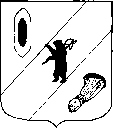 АДМИНИСТРАЦИЯ  ГАВРИЛОВ-ЯМСКОГО  МУНИЦИПАЛЬНОГО  РАЙОНАПОСТАНОВЛЕНИЕ19.05.2020 № 378О внесении изменений в постановление Администрации Гаврилов-Ямского муниципального района от 08.12.2016 №1327 В соответствии с Законом Ярославской области от  28.04.2020 №33-з «О внесении изменений в Закон Ярославской области «О градостроительной деятельности на территории Ярославской области», в связи с организационно-штатными изменениями, руководствуясь статьей 26 Устава Гаврилов-Ямского муниципального района Ярославской области,АДМИНИСТРАЦИЯ   МУНИЦИПАЛЬНОГО  РАЙОНА  ПОСТАНОВЛЯЕТ:1. Внести в постановление Администрации Гаврилов-Ямского муниципального района от 08.12.2016 № 1327 «О создании,  утверждении  состава и порядка деятельности комиссии по вопросам внесения изменений в Схему территориального планирования Гаврилов-Ямского муниципального района, Генеральные планы и Правила землепользования и застройки сельских поселений Гаврилов-Ямского муниципального района» следующие изменения:1.1. Пункт 2 изложить в следующей редакции: «2. Утвердить состав комиссии:Председатель комиссии:Таганов Владимир Николаевич – заместитель Главы Администрации Гаврилов-Ямского муниципального района;Члены комиссии:Абрамов Николай Александрович - начальник отдела сельского хозяйства Администрации Гаврилов-Ямского муниципального района;Барышникова Ольга Викторовна – ведущий специалист отдела по архитектуре, градостроительству и земельным отношениям Управления по архитектуре, градостроительству, имущественным и земельным отношениям Администрации Гаврилов-Ямского муниципального района;Басова Татьяна Анатольевна - казначей местной религиозной организации православный Приход храма Рождества Богородицы с. Великое Гаврилов-Ямского района Ярославской Епархии Русской Православной Церкви;Бондарев Сергей Александрович - начальник Гаврилов-Ямского РЭС МРСК-Центра филиал Ярэнерго (по согласованию);Василевская Виктория Васильевна - начальник Управления по архитектуре, градостроительству, имущественным и земельным отношениям Администрации Гаврилов-Ямского муниципального района;Вехтер Анна Владимировна - начальник отдела экономики, предпринимательской деятельности и инвестиций Администрации Гаврилов-Ямского муниципального района;Водопьянов Виталий Иванович - Глава Великосельского сельского поселения (по согласованию);Горденков Максим Александрович - начальник ЭГС «Гаврилов-Ям райгаз» филиала АО «Газпром  газораспределение Ярославль» в Ярославском районе (по согласованию);Зинзиков Александр Павлович - Глава Шопшинского сельского поселения (по согласованию);Зорина Александра Валентиновна - пенсионер, представитель общественности;Калачева Татьяна Вячеславовна - Глава Заячье-Холмского сельского поселения (по согласованию);Карпова Елена Анатольевна - начальник отдела капитального строительства и природопользования Управления жилищно-коммунального хозяйства, капитального строительства и природопользования Администрации Гаврилов-Ямского муниципального района;Макаревич Екатерина Владимировна – начальник юридического отдела Администрации Гаврилов-Ямского муниципального района;Макарова Татьяна Аркадьевна – начальник Гаврилов-Ямского отдела Управления Росреестра по Ярославской области (по согласованию);Марычев Николай Иванович - представитель общественности, член Гаврилов-Ямского районного Совета ветеранов (пенсионеров) войны, труда, вооруженных сил и правоохранительных органов;Наумова Ольга Леонидовна – начальник отдела по архитектуре, градостроительству и земельным отношениям Управления по архитектуре, градостроительству, имущественным и земельным отношениям Администрации Гаврилов-Ямского муниципального района;Рамазанов Анвер  Мужаидович - Глава Митинского сельского поселения (по согласованию).Рыжова Оксана Михайловна - начальник Гаврилов-Ямского   производственного участка Ярославского отделения Верхневолжский филиал АО «Ростехинвентаризация-Федеральное БТИ» (по согласованию).».       2. Признать утратившим силу постановление Администрации Гаврилов-Ямского муниципального района от 19.03.2019 № 308 «О внесении изменений в постановление Администрации Гаврилов-Ямского муниципального района от 08.12.2016 № 1327».3. Контроль за исполнением постановления возложить на заместителя  Главы  Администрации муниципального района Таганова В.Н.          4. Постановление опубликовать в районной массовой газете «Гаврилов-Ямский вестник» и разместить на официальном сайте Администрации Гаврилов-Ямского муниципального района.         5. Постановление вступает в силу с момента подписания. Глава Администрациимуниципального района                                                                   		А.А.Комаров